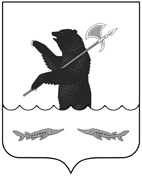 П О С Т А Н О В Л Е Н И ЕАДМИНИСТРАЦИИРыбинского муниципального районаот  24.03.2022                                                                                                №  371 О прекращении действия ведомственнойцелевой программы управления недвижимости,строительства и инвестиций администрацииРыбинского муниципального района на 2021год и плановый период 2022 - 2023 годовВ соответствии со статьей 179 Бюджетного кодекса Российской Федерации, в соответствии с постановлением администрации Рыбинского муниципального района от 25.04.2014 № 703 «Об утверждении Положения о программно-целевом планировании и контроле в органах местного самоуправления и структурных подразделениях администрации Рыбинского муниципального района», администрация Рыбинского муниципального районаПОСТАНОВЛЯЕТ:1. Действие ведомственной целевой программы управления недвижимости, строительства и инвестиций администрации Рыбинского муниципального района на 2021 год и плановый период 2022 - 2023 годов, утвержденной постановлением администрации Рыбинского муниципального района от 18.03.2021 № 304, прекратить.2. Признать утратившими  силу постановления администрации Рыбинского муниципального района:- от 18.03.2021 № 304 «Об утверждении ведомственной целевой программы управления недвижимости, строительства и инвестиций администрации Рыбинского муниципального района на 2021 год и плановый период 2022 - 2023 годов»;- от 29.04.2021 № 534 «О внесении изменений в постановление администрации Рыбинского муниципального района от 18.03.2021 № 304»;- от 27.07.2021 № 925 «О внесении изменений в постановление администрации Рыбинского муниципального района от 18.03.2021 № 304»;- от 02.12.2021 № 1417 «О внесении изменений в постановление администрации Рыбинского муниципального района от 18.03.2021 № 304».3. Постановление вступает в силу с момента опубликования. 4. Опубликовать постановление в средствах массовой информации.5. Контроль за исполнением постановления возложить на первого заместителя главы администрации Рыбинского муниципального района           Т.Ю. Кругликову.Глава Рыбинскогомуниципального района                                                                      Т.А. Смирнова СОГЛАСОВАНО:Первый заместитель главы администрацииРыбинского муниципального района                                                       Т.Ю. КругликоваЗаместитель главы администрации-начальник управления экономики и финансовадминистрации Рыбинского муниципальногорайона                                                                                                             О.И. КустиковаНачальник управления недвижимости, строительства и инвестиций администрации Рыбинскогомуниципального района                                                                                В.В. АлексееваНачальник юридического отделаадминистрации Рыбинского муниципального района	                 О.В. ХватовИсполнитель:Исполнитель:Начальник отдела недвижимости управления недвижимости, строительства и инвестиций администрации Рыбинскогомуниципального района                                                                                                               С.П. ЛупандинНаправить